Руководителю_______________________________________                                                            наименование образовательной организации________________________________________________ФИО руководителя образовательной организацииЗАЯВЛЕНИЕна участие в итоговом собеседовании по русскому языку                                                                                                             фамилия                                                                                                                 имя                                                                                              отчество (при наличии)      обучающийся(-аяся) ___________ класса/группы                  экстерн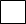 ____________________________________________________________________________________________________________наименование образовательной организацииГражданство:Прошу зарегистрировать меня для участия в итоговом собеседовании по русскому языку                            в 2022/23 учебном годуСогласие на обработку персональных данных прилагается.С Памяткой по проведению итогового собеседования по русскому языку ознакомлен(а).С заявлением ознакомлен(а)Заявление принял, копии предоставленных документов с оригиналами сверил_______________________________________                                        ____________________/___________________________/                                 должность                                                                                подпись                                          ФИОПриложение 4к приказу департамента образования Ярославской областиот ____________ № ____________Я,,гражданин РФиностранный гражданингражданин РФ и иностранного государства (двойное гражданство)лицо без гражданстваДата рождения:Дата рождения:Дата рождения:Дата рождения:Дата рождения:Дата рождения:  число  число  число  число  месяц  месяц  месяц  месяц  месяц  месяц  месяц      год      год      год      год      годДокумент, удостоверяющий личность:Документ, удостоверяющий личность:Документ, удостоверяющий личность:Документ, удостоверяющий личность:Документ, удостоверяющий личность:Документ, удостоверяющий личность:Документ, удостоверяющий личность:Документ, удостоверяющий личность:Документ, удостоверяющий личность:Документ, удостоверяющий личность:Документ, удостоверяющий личность:Документ, удостоверяющий личность:Документ, удостоверяющий личность:Документ, удостоверяющий личность:Документ, удостоверяющий личность:Документ, удостоверяющий личность:Документ, удостоверяющий личность:Документ, удостоверяющий личность:Документ, удостоверяющий личность:,,,,                                                                                                          тип документа                                серия                                          номер                                                                                                          тип документа                                серия                                          номер                                                                                                          тип документа                                серия                                          номер                                                                                                          тип документа                                серия                                          номер                                                                                                          тип документа                                серия                                          номер                                                                                                          тип документа                                серия                                          номер                                                                                                          тип документа                                серия                                          номер                                                                                                          тип документа                                серия                                          номер                                                                                                          тип документа                                серия                                          номер                                                                                                          тип документа                                серия                                          номер                                                                                                          тип документа                                серия                                          номер                                                                                                          тип документа                                серия                                          номер                                                                                                          тип документа                                серия                                          номер                                                                                                          тип документа                                серия                                          номер                                                                                                          тип документа                                серия                                          номер                                                                                                          тип документа                                серия                                          номер                                                                                                          тип документа                                серия                                          номер                                                                                                          тип документа                                серия                                          номер                                                                                                          тип документа                                серия                                          номер                                                                                                          тип документа                                серия                                          номер                                                                                                          тип документа                                серия                                          номер                                                                                                          тип документа                                серия                                          номер                                                                                                          тип документа                                серия                                          номер                                                                                                          тип документа                                серия                                          номер                                                                                                          тип документа                                серия                                          номер                                                                                                          тип документа                                серия                                          номер                                                                                                          тип документа                                серия                                          номер                                                                                                          тип документа                                серия                                          номер                                                                                                          тип документа                                серия                                          номер                                                                                                          тип документа                                серия                                          номер                                                                                                          тип документа                                серия                                          номер                                                                                                          тип документа                                серия                                          номер                                                                                                          тип документа                                серия                                          номер                                                                                                          тип документа                                серия                                          номер                                                                                                          тип документа                                серия                                          номер                                                                                                          тип документа                                серия                                          номер                                                                                                          тип документа                                серия                                          номер                                                                                                          тип документа                                серия                                          номер                                                                                                          тип документа                                серия                                          номер                                                                                                          тип документа                                серия                                          номер                                                                                                          тип документа                                серия                                          номер                                                                                                          тип документа                                серия                                          номер                                                                                                          тип документа                                серия                                          номер                                                                                                          тип документа                                серия                                          номер                                                                                                          тип документа                                серия                                          номер                                                                                                          тип документа                                серия                                          номерВ случае прибытия с территории другого субъекта РФ, указать наименование субъекта РФ и причину пребывания в Ярославской области (смена места жительства по семейным обстоятельствам, указать другое): ________________________________________________________________________________________________________________________________________________________________________________________________________________________________________________________________________________________________________________________В случае прибытия с территории другого субъекта РФ, указать наименование субъекта РФ и причину пребывания в Ярославской области (смена места жительства по семейным обстоятельствам, указать другое): ________________________________________________________________________________________________________________________________________________________________________________________________________________________________________________________________________________________________________________________В случае прибытия с территории другого субъекта РФ, указать наименование субъекта РФ и причину пребывания в Ярославской области (смена места жительства по семейным обстоятельствам, указать другое): ________________________________________________________________________________________________________________________________________________________________________________________________________________________________________________________________________________________________________________________В случае прибытия с территории другого субъекта РФ, указать наименование субъекта РФ и причину пребывания в Ярославской области (смена места жительства по семейным обстоятельствам, указать другое): ________________________________________________________________________________________________________________________________________________________________________________________________________________________________________________________________________________________________________________________В случае прибытия с территории другого субъекта РФ, указать наименование субъекта РФ и причину пребывания в Ярославской области (смена места жительства по семейным обстоятельствам, указать другое): ________________________________________________________________________________________________________________________________________________________________________________________________________________________________________________________________________________________________________________________В случае прибытия с территории другого субъекта РФ, указать наименование субъекта РФ и причину пребывания в Ярославской области (смена места жительства по семейным обстоятельствам, указать другое): ________________________________________________________________________________________________________________________________________________________________________________________________________________________________________________________________________________________________________________________В случае прибытия с территории другого субъекта РФ, указать наименование субъекта РФ и причину пребывания в Ярославской области (смена места жительства по семейным обстоятельствам, указать другое): ________________________________________________________________________________________________________________________________________________________________________________________________________________________________________________________________________________________________________________________В случае прибытия с территории другого субъекта РФ, указать наименование субъекта РФ и причину пребывания в Ярославской области (смена места жительства по семейным обстоятельствам, указать другое): ________________________________________________________________________________________________________________________________________________________________________________________________________________________________________________________________________________________________________________________В случае прибытия с территории другого субъекта РФ, указать наименование субъекта РФ и причину пребывания в Ярославской области (смена места жительства по семейным обстоятельствам, указать другое): ________________________________________________________________________________________________________________________________________________________________________________________________________________________________________________________________________________________________________________________В случае прибытия с территории другого субъекта РФ, указать наименование субъекта РФ и причину пребывания в Ярославской области (смена места жительства по семейным обстоятельствам, указать другое): ________________________________________________________________________________________________________________________________________________________________________________________________________________________________________________________________________________________________________________________В случае прибытия с территории другого субъекта РФ, указать наименование субъекта РФ и причину пребывания в Ярославской области (смена места жительства по семейным обстоятельствам, указать другое): ________________________________________________________________________________________________________________________________________________________________________________________________________________________________________________________________________________________________________________________В случае прибытия с территории другого субъекта РФ, указать наименование субъекта РФ и причину пребывания в Ярославской области (смена места жительства по семейным обстоятельствам, указать другое): ________________________________________________________________________________________________________________________________________________________________________________________________________________________________________________________________________________________________________________________В случае прибытия с территории другого субъекта РФ, указать наименование субъекта РФ и причину пребывания в Ярославской области (смена места жительства по семейным обстоятельствам, указать другое): ________________________________________________________________________________________________________________________________________________________________________________________________________________________________________________________________________________________________________________________В случае прибытия с территории другого субъекта РФ, указать наименование субъекта РФ и причину пребывания в Ярославской области (смена места жительства по семейным обстоятельствам, указать другое): ________________________________________________________________________________________________________________________________________________________________________________________________________________________________________________________________________________________________________________________В случае прибытия с территории другого субъекта РФ, указать наименование субъекта РФ и причину пребывания в Ярославской области (смена места жительства по семейным обстоятельствам, указать другое): ________________________________________________________________________________________________________________________________________________________________________________________________________________________________________________________________________________________________________________________В случае прибытия с территории другого субъекта РФ, указать наименование субъекта РФ и причину пребывания в Ярославской области (смена места жительства по семейным обстоятельствам, указать другое): ________________________________________________________________________________________________________________________________________________________________________________________________________________________________________________________________________________________________________________________В случае прибытия с территории другого субъекта РФ, указать наименование субъекта РФ и причину пребывания в Ярославской области (смена места жительства по семейным обстоятельствам, указать другое): ________________________________________________________________________________________________________________________________________________________________________________________________________________________________________________________________________________________________________________________В случае прибытия с территории другого субъекта РФ, указать наименование субъекта РФ и причину пребывания в Ярославской области (смена места жительства по семейным обстоятельствам, указать другое): ________________________________________________________________________________________________________________________________________________________________________________________________________________________________________________________________________________________________________________________В случае прибытия с территории другого субъекта РФ, указать наименование субъекта РФ и причину пребывания в Ярославской области (смена места жительства по семейным обстоятельствам, указать другое): ________________________________________________________________________________________________________________________________________________________________________________________________________________________________________________________________________________________________________________________В случае прибытия с территории другого субъекта РФ, указать наименование субъекта РФ и причину пребывания в Ярославской области (смена места жительства по семейным обстоятельствам, указать другое): ________________________________________________________________________________________________________________________________________________________________________________________________________________________________________________________________________________________________________________________В случае прибытия с территории другого субъекта РФ, указать наименование субъекта РФ и причину пребывания в Ярославской области (смена места жительства по семейным обстоятельствам, указать другое): ________________________________________________________________________________________________________________________________________________________________________________________________________________________________________________________________________________________________________________________В случае прибытия с территории другого субъекта РФ, указать наименование субъекта РФ и причину пребывания в Ярославской области (смена места жительства по семейным обстоятельствам, указать другое): ________________________________________________________________________________________________________________________________________________________________________________________________________________________________________________________________________________________________________________________В случае прибытия с территории другого субъекта РФ, указать наименование субъекта РФ и причину пребывания в Ярославской области (смена места жительства по семейным обстоятельствам, указать другое): ________________________________________________________________________________________________________________________________________________________________________________________________________________________________________________________________________________________________________________________В случае прибытия с территории другого субъекта РФ, указать наименование субъекта РФ и причину пребывания в Ярославской области (смена места жительства по семейным обстоятельствам, указать другое): ________________________________________________________________________________________________________________________________________________________________________________________________________________________________________________________________________________________________________________________В случае прибытия с территории другого субъекта РФ, указать наименование субъекта РФ и причину пребывания в Ярославской области (смена места жительства по семейным обстоятельствам, указать другое): ________________________________________________________________________________________________________________________________________________________________________________________________________________________________________________________________________________________________________________________В случае прибытия с территории другого субъекта РФ, указать наименование субъекта РФ и причину пребывания в Ярославской области (смена места жительства по семейным обстоятельствам, указать другое): ________________________________________________________________________________________________________________________________________________________________________________________________________________________________________________________________________________________________________________________В случае прибытия с территории другого субъекта РФ, указать наименование субъекта РФ и причину пребывания в Ярославской области (смена места жительства по семейным обстоятельствам, указать другое): ________________________________________________________________________________________________________________________________________________________________________________________________________________________________________________________________________________________________________________________В случае прибытия с территории другого субъекта РФ, указать наименование субъекта РФ и причину пребывания в Ярославской области (смена места жительства по семейным обстоятельствам, указать другое): ________________________________________________________________________________________________________________________________________________________________________________________________________________________________________________________________________________________________________________________В случае прибытия с территории другого субъекта РФ, указать наименование субъекта РФ и причину пребывания в Ярославской области (смена места жительства по семейным обстоятельствам, указать другое): ________________________________________________________________________________________________________________________________________________________________________________________________________________________________________________________________________________________________________________________В случае прибытия с территории другого субъекта РФ, указать наименование субъекта РФ и причину пребывания в Ярославской области (смена места жительства по семейным обстоятельствам, указать другое): ________________________________________________________________________________________________________________________________________________________________________________________________________________________________________________________________________________________________________________________В случае прибытия с территории другого субъекта РФ, указать наименование субъекта РФ и причину пребывания в Ярославской области (смена места жительства по семейным обстоятельствам, указать другое): ________________________________________________________________________________________________________________________________________________________________________________________________________________________________________________________________________________________________________________________В случае прибытия с территории другого субъекта РФ, указать наименование субъекта РФ и причину пребывания в Ярославской области (смена места жительства по семейным обстоятельствам, указать другое): ________________________________________________________________________________________________________________________________________________________________________________________________________________________________________________________________________________________________________________________В случае прибытия с территории другого субъекта РФ, указать наименование субъекта РФ и причину пребывания в Ярославской области (смена места жительства по семейным обстоятельствам, указать другое): ________________________________________________________________________________________________________________________________________________________________________________________________________________________________________________________________________________________________________________________В случае прибытия с территории другого субъекта РФ, указать наименование субъекта РФ и причину пребывания в Ярославской области (смена места жительства по семейным обстоятельствам, указать другое): ________________________________________________________________________________________________________________________________________________________________________________________________________________________________________________________________________________________________________________________В случае прибытия с территории другого субъекта РФ, указать наименование субъекта РФ и причину пребывания в Ярославской области (смена места жительства по семейным обстоятельствам, указать другое): ________________________________________________________________________________________________________________________________________________________________________________________________________________________________________________________________________________________________________________________В случае прибытия с территории другого субъекта РФ, указать наименование субъекта РФ и причину пребывания в Ярославской области (смена места жительства по семейным обстоятельствам, указать другое): ________________________________________________________________________________________________________________________________________________________________________________________________________________________________________________________________________________________________________________________В случае прибытия с территории другого субъекта РФ, указать наименование субъекта РФ и причину пребывания в Ярославской области (смена места жительства по семейным обстоятельствам, указать другое): ________________________________________________________________________________________________________________________________________________________________________________________________________________________________________________________________________________________________________________________В случае прибытия с территории другого субъекта РФ, указать наименование субъекта РФ и причину пребывания в Ярославской области (смена места жительства по семейным обстоятельствам, указать другое): ________________________________________________________________________________________________________________________________________________________________________________________________________________________________________________________________________________________________________________________В случае прибытия с территории другого субъекта РФ, указать наименование субъекта РФ и причину пребывания в Ярославской области (смена места жительства по семейным обстоятельствам, указать другое): ________________________________________________________________________________________________________________________________________________________________________________________________________________________________________________________________________________________________________________________В случае прибытия с территории другого субъекта РФ, указать наименование субъекта РФ и причину пребывания в Ярославской области (смена места жительства по семейным обстоятельствам, указать другое): ________________________________________________________________________________________________________________________________________________________________________________________________________________________________________________________________________________________________________________________В случае прибытия с территории другого субъекта РФ, указать наименование субъекта РФ и причину пребывания в Ярославской области (смена места жительства по семейным обстоятельствам, указать другое): ________________________________________________________________________________________________________________________________________________________________________________________________________________________________________________________________________________________________________________________В случае прибытия с территории другого субъекта РФ, указать наименование субъекта РФ и причину пребывания в Ярославской области (смена места жительства по семейным обстоятельствам, указать другое): ________________________________________________________________________________________________________________________________________________________________________________________________________________________________________________________________________________________________________________________В случае прибытия с территории другого субъекта РФ, указать наименование субъекта РФ и причину пребывания в Ярославской области (смена места жительства по семейным обстоятельствам, указать другое): ________________________________________________________________________________________________________________________________________________________________________________________________________________________________________________________________________________________________________________________В случае прибытия с территории другого субъекта РФ, указать наименование субъекта РФ и причину пребывания в Ярославской области (смена места жительства по семейным обстоятельствам, указать другое): ________________________________________________________________________________________________________________________________________________________________________________________________________________________________________________________________________________________________________________________В случае прибытия с территории другого субъекта РФ, указать наименование субъекта РФ и причину пребывания в Ярославской области (смена места жительства по семейным обстоятельствам, указать другое): ________________________________________________________________________________________________________________________________________________________________________________________________________________________________________________________________________________________________________________________В случае прибытия с территории другого субъекта РФ, указать наименование субъекта РФ и причину пребывания в Ярославской области (смена места жительства по семейным обстоятельствам, указать другое): ________________________________________________________________________________________________________________________________________________________________________________________________________________________________________________________________________________________________________________________В случае прибытия с территории другого субъекта РФ, указать наименование субъекта РФ и причину пребывания в Ярославской области (смена места жительства по семейным обстоятельствам, указать другое): ________________________________________________________________________________________________________________________________________________________________________________________________________________________________________________________________________________________________________________________СНИЛССНИЛССНИЛССНИЛССНИЛС−−−−−−Являюсь участником с ОВЗ, ребенком-инвалидом, инвалидом, что подтверждается:копией заключения психолого-медико-педагогической комиссиикопией справки, подтверждающей факт установления инвалидности, выданной ФГУ МСЭ, заверенной в  установленном порядкеПрошу создать специальные условия для прохождения итогового собеседования по русскому языку, учитывающие состояние здоровья, особенности психофизического развития:Организация итогового собеседования (нужное подчеркнуть):   на дому;   в медицинской организации  Размещение обучающегося в ОО (нужное подчеркнуть): предоставление аудитории на 1 этаже;   специальное оборудование рабочего места обучающегося (спец. кресло, специальная стойка, кушетка)Техническое обеспечение (нужное подчеркнуть): предоставление материалов итогового собеседования в увеличенном виде (указать номер шрифта ____);  использование увеличительных устройств;  увеличение освещенности; оформление материалов итогового собеседования шрифтом Брайля или в виде электронного документа, доступного с помощью компьютера (для слепых участников); использование звукоусиливающей аппаратуры как коллективного, так и индивидуального пользованияПривлечение ассистента, ассистента-сурдопереводчика, специалиста по коррекционной педагогике (для участников с расстройствами аутистического спектра) (перечислить функции): __________________________________________________________________________________________________________Проведение итогового собеседования в письменной форме Иные условия (указать): ________________________________________________________________________________________________«____» ____________ 20____ г.        ___________________ /________________________/                         дата             подпись обучающегося                              ФИО«____» ____________ 20____ г.        ___________________ /________________________/                         датаподпись родителя (законного представителя)                ФИО Дата регистрации заявления  число          месяц  число          месяц  число          месяц  число          месяц  число          месяц     год     год     год     год     год     годРегистрационный номерРегистрационный номерРегистрационный номерРегистрационный номерРегистрационный номер